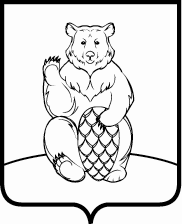 СОВЕТ ДЕПУТАТОВПОСЕЛЕНИЯ МИХАЙЛОВО-ЯРЦЕВСКОЕ В ГОРОДЕ МОСКВЕР Е Ш Е Н И Е 17 марта 2022г.	       				                                                   №4/3                                                        							                                                                                                               О назначении публичных слушаний по проекту решения «Об утверждении отчета об исполнении бюджета поселения Михайлово-Ярцевское в городе Москве за 2021 год»В соответствии с Федеральным Законом от 06.10.2003 №131-ФЗ «Об общих принципах организации местного самоуправления в Российской Федерации», руководствуясь Уставом поселения Михайлово-Ярцевское, на основании решений Совета депутатов поселения Михайлово-Ярцевское от 19.05.2016 №1/18 «О порядке организации и проведения публичных слушаний в поселения Михайлово-Ярцевское в городе Москве», от 15.09.2016 №1/14 «Об утверждении Положения о бюджетном процессе в поселении Михайлово-Ярцевское», СОВЕТ ДЕПУТАТОВ ПОСЕЛЕНИЯ МИХАЙЛОВО-ЯРЦЕВСКОЕРЕШИЛ:1. Назначить публичные слушания по проекту решения «Об утверждении отчета об исполнении бюджета поселения Михайлово-Ярцевское в городе Москве за 2021 год» на 28.04.2022 с 10.00 часов до 11.00 часов в здании администрации поселения Михайлово-Ярцевское, п.Шишкин Лес, стр.41., актовый зал.2. Утвердить состав рабочей группы и возложить на нее обязанности по проведению публичных слушаний о рассмотрении проекта решения по проекту решения «Об утверждении отчета об исполнении бюджета поселения Михайлово-Ярцевское в городе Москве за 2021 год»:Загорский Г.К. – глава поселения;Серегина Л.А. – депутат Совета депутатов поселения Михайлово-Ярцевское;Войтешонок Л.Ю. – первый заместитель главы администрации;Дерюгин А.В. – заместитель главы администрации;Токарева С.А. – заместитель главы администрации;Кузина Т.В. – заместитель начальника отдела по организационным и социальным вопросам.3. Утвердить Порядок учета предложений граждан по проекту решения Совета депутатов поселения Михайлово-Ярцевское «Об утверждении отчета об исполнении бюджета поселения Михайлово-Ярцевское в городе Москве за 2021 год»  (Приложение 1).4. Установить, что заинтересованные лица в срок до 26 апреля 2022г. в рабочие дни с 09.00 часов до 16.00 часов включительно, вправе ознакомиться с проектом решения «Об утверждении отчета об исполнении бюджета поселения Михайлово-Ярцевское в городе Москве за 2021 год» по адресу: г.Москва, поселение Михайлово-Ярцевское п.Шишкин Лес, стр.41 (администрация поселения Михайлово-Ярцевское). 5. Определить, что все предложения по проекту решения Совета депутатов поселения Михайлово-Ярцевское «Об утверждении отчета об исполнении бюджета поселения Михайлово-Ярцевское в городе Москве за 2021 год» принимаются в рабочие дни в письменном виде до 16 часов 26 апреля 2021г. Советом депутатов поселения Михайлово-Ярцевское по адресу: г.Москва, поселение Михайлово-Ярцевское, п.Шишкин Лес, стр.41 (администрация поселения Михайлово-Ярцевское).Предложения могут быть направлены по указанному адресу почтовым отправлением с уведомлением адресата или по электронной почте shishkinadmprnmo@mail.ru или через интернет-приемную на официальном сайте поселения Михайлово-Ярцевское www.admsp.ru. (с пометкой «предложение по проекту решения «Об утверждении отчета об исполнении бюджета поселения Михайлово-Ярцевское в городе Москве за 2021 год»)Телефон: 8 (495) 850-59-62, факс: 8 (495) 850-59-686. Опубликовать настоящее решение, проект решения «Об утверждении отчета об исполнении бюджета поселения Михайлово-Ярцевское в городе Москве за 2021 год» с пояснительной запиской на официальном сайте администрации поселения Михайлово-Ярцевское в городе Москве в информационно-телекоммуникационной сети «Интернет» и в бюллетене «Московский муниципальный вестник».7. Решение вступает в силу со дня его официального опубликования.8. Контроль за выполнением настоящего решения возложить на Главу поселения Михайлово-Ярцевское Г.К. Загорского.Глава поселения                                                                     Г.К. ЗагорскийПриложение  1к решению Совета депутатов поселения Михайлово-Ярцевское в городе Москве от 17.03.2022 №4/3Порядокучета предложений граждан по проекту решения Совета депутатов поселения Михайлово-Ярцевское «Об утверждении отчета об исполнении бюджета поселения Михайлово-Ярцевское в городе Москве за 2021 год»1. Настоящий Порядок разработан в целях учета предложений граждан, проживающих на территории поселения Михайлово-Ярцевское в городе Москве (далее – граждане), по проекту решения Совета депутатов поселения Михайлово-Ярцевское (далее – Совет депутатов) «Об утверждении отчета об исполнении бюджета поселения Михайлово-Ярцевское в городе Москве за 2021 год» (далее – проект решения). 2. Предложения граждан по проекту решения (далее – предложения) носят рекомендательный характер.3. Гражданин, группа граждан могут вносить в Совет депутатов предложения в течение 20 календарных дней со дня официального опубликования. 4. Предложения могут направляться посредством почтовой связи, факса, электронной почты, а также представляться лично по адресу, определенному в соответствии с пунктом 6 настоящего Порядка. Гражданин в предложении должен указать свои фамилию, имя, отчество (последнее – при наличии), номер контактного телефона, группа граждан в предложении указывает фамилии, имена, отчества всех ее членов и номер контактного телефона одного из членов группы граждан.5. Граждане также могут вносить предложения при обсуждении проекта решения на публичных слушаниях, проведение которых осуществляется в соответствии с порядком организации и проведения публичных слушаний, установленным Советом депутатов.6. Место (адрес), дата начала, дата и время окончания внесения предложений по проекту решения, номер факса, адрес электронной почты, фамилия, имя, отчество и номер телефона контактного лица, иная необходимая информация определяются Советом депутатов при принятии решения о назначении публичных слушаний по проекту решения о бюджете. 7. Для обобщения и анализа предложений решением Совета депутатов создается рабочая группа и определяется его персональный состав.7.1. Заседание рабочей группы ведет руководитель рабочей группы и считается правомочным, если на нем присутствует не менее половины от общего числа членов рабочей группы.7.2. Решения рабочей группы принимаются простым большинством голосов присутствующих на заседании членов рабочей группы и оформляются протоколом, который подписывается членами рабочей группы, присутствующими на заседании. 8. Не позднее 5 дней после дня окончания внесения предложений рабочая группа готовит информацию по поступившим предложениям (при наличии) и направляет ее вместе с протоколом рабочей группы всем депутатам Совета депутатов. Такая информация должна содержать сведения о соответствии (несоответствии) предложений Конституции Российской Федерации, федеральным конституционным законам, федеральным законам и иным нормативным правовым актам Российской Федерации, законам и иным нормативным правовым актам города Москвы, уставу поселения Михайлово-Ярцевское.9. При принятии Советом депутатов решения об учете предложения в проект правового акта вносятся соответствующие поправки. 		                  ПРОЕКТСОВЕТ ДЕПУТАТОВ ПОСЕЛЕНИЯ МИХАЙЛОВО-ЯРЦЕВСКОЕ В ГОРОДЕ МОСКВЕ(ПРОЕКТ) Р Е Ш Е Н И Е«__»____________2022 г.                                                                                №__/__Об утверждении отчета об исполнении бюджета поселения Михайлово-Ярцевское в городе Москве за 2021 годВ соответствии со статьями 264.2, 264.6 Бюджетного Кодекса Российской Федерации, Уставом поселения Михайлово-Ярцевское в городе Москве, решением Совета депутатов поселения Михайлово-Ярцевское от 15.09.2016 №1/14 «Об утверждении Положения о бюджетном процессе в поселении Михайлово-Ярцевское в городе Москве», рассмотрев проект отчета Главы администрации поселения Михайлово-Ярцевское «Об исполнении бюджета поселения Михайлово-Ярцевское в городе Москве за 2021 год», с учетом публичных слушаний,СОВЕТ ДЕПУТАТОВ ПОСЕЛЕНИЯ МИХАЙЛОВО-ЯРЦЕВСКОЕ РЕШИЛ:1. Утвердить отчет об исполнении бюджета поселения Михайлово-Ярцевское в городе Москве за 2021 год по доходам в сумме 448 878,90   тыс. руб., по расходам в сумме 415 380,20 тыс. руб. с превышением доходов над расходами (профицит бюджета поселения Михайлово-Ярцевское) в сумме – 33 498,70 тыс. руб. и остатками средств на 1 января 2022 г. в сумме 80 372 587,23 руб.2. Утвердить:2.1. отчет об исполнении доходов бюджета поселения Михайлово-Ярцевское в городе Москве по кодам классификации доходов бюджета за 2021 год согласно приложению 1;2.2. отчет об исполнении бюджета поселения Михайлово-Ярцевское в городе Москве по ведомственной структуре расходов бюджета за 2021 год согласно приложению 2;2.3. отчет об исполнении расходов бюджета поселения Михайлово-Ярцевское в городе Москве по разделам и подразделам классификации расходов бюджета за 2021 год согласно приложению 3;2.4. отчет об источниках финансирования дефицита поселения Михайлово-Ярцевское в городе Москве по кодам классификации источников финансирования дефицита бюджета за 2021 год согласно приложению 4;3. Принять к сведению:3.1. информацию о численности муниципальных служащих органов местного самоуправления, работников муниципальных учреждений бюджетной сферы поселения Михайлово-Ярцевское в городе Москве за 2021 год согласно приложению 5;3.2. отчет о расходовании средств резервного фонда поселения Михайлово-Ярцевское в городе Москве за 2021 год согласно приложению 6;3.3. информацию о муниципальном долге поселения Михайлово-Ярцевское в городе Москве по формам долговых обязательств по состоянию на 01.01.2022 года согласно приложению 7.3.4. Отчет об использовании бюджетных ассигнований дорожного фонда поселения Михайлово-Ярцевское в городе Москве в 2021 году согласно приложению 8.4. Опубликовать настоящее решение в бюллетене «Московский муниципальный вестник» и разместить на официальном сайте администрации поселения Михайлово-Ярцевское в городе Москве в информационно-телекоммуникационной сети «Интернет».5. Контроль за выполнением настоящего решения возложить на Главу поселения Михайлово-Ярцевское Г.К. Загорского. 	Глава поселения                                                                     Загорский Г.К.Отчет об исполнении доходов бюджета поселения Михайлово-Ярцевское в городе Москве по кодам классификации доходов бюджета за 2021 годЕд. измерения, тыс. руб.Отчет об исполнении бюджета поселения Михайлово-Ярцевское в городе Москве по ведомственной структуре расходов бюджета за 2021 годЕд. измерения, тыс. руб.Отчет об исполнении расходов бюджета поселения Михайлово-Ярцевское в городе Москвепо разделам и подразделам классификации расходов бюджета за 2021 годЕд. измерения, тыс. руб.Отчет об источниках финансирования дефицита поселения Михайлово-Ярцевское в городе Москве по кодам классификации источников финансирования дефицита бюджета за 2021 годЕд. измерения, тыс. руб.Информация о численности муниципальных служащих органов местного самоуправления, работников муниципальных учреждений бюджетной сферы поселения Михайлово-Ярцевское в городе Москве за 2021 годЕд. измерения, тыс. руб.	Отчето расходовании средств резервного фонда поселения Михайлово-Ярцевское в городе Москве за 2021 годЕд. измерения, тыс. руб.Информация о муниципальном долге поселения Михайлово-Ярцевское в городе Москве по формам долговых обязательств по состоянию на 01.01.2021 годаЕд. измерения, тыс. руб.Отчет об использовании бюджетных ассигнований дорожного фондапоселения Михайлово-Ярцевское в городе Москве в 2021 году.Ед. измерения, тыс. руб.Наименование показателяКод бюджетной классификацииКод бюджетной классификацииКод бюджетной классификацииУтвержденные бюджетные назначенияИсполнено%                       исполнения к утвержден ному плануНаименование показателяадминистратор доходовдоходы бюджетакодУтвержденные бюджетные назначенияИсполнено%                       исполнения к утвержден ному плану1234567ДОХОДЫ - ВСЕГО466 999,5448 878,996,1ДЕПАРТАМЕНТ ГОРОДСКОГО ИМУЩЕСТВА ГОРОДА МОСКВЫ0712 883,83 015,9104,6Доходы, получаемые в виде арендной платы за земельные участки, государственная собственность на которые не разграничена и которые расположены в границах городов федерального значения, а также средства от продажи права на заключение договоров аренды указанных земельных участков0711 11 05011 02 80011202 877,03 009,2104,6Доходы от продажи земельных участков, государственная собственность на которые не разграничена и которые расположены в границах городов федерального значения0711 11 05311 02 80001206,86,798,9УПРАВЛЕНИЕ ФЕДЕРАЛЬНОГО КАЗНАЧЕЙСТВА ПО ГОРОДУ МОСКВЕ1006 045,26 161,3101,9Доходы от уплаты акцизов на дизельное топливо, подлежащие распределению между бюджетами субъектов Российской Федерации и местными бюджетами с учетом установленных дифференцированных нормативов отчислений в местные бюджеты1001 03 02231 01 00001102 775,72 844,4102,5Доходы от уплаты акцизов на моторные масла для дизельных и (или) карбюраторных (инжекторных) двигателей, подлежащие распределению между бюджетами субъектов Российской Федерации и местными бюджетами с учетом установленных дифференцированных нормативов отчислений в местные бюджеты1001 03 02241 01 0000 11015,920,0125,8Доходы от уплаты акцизов на автомобильный бензин, подлежащие распределению между бюджетами субъектов Российской Федерации и местными бюджетами с учетом установленных дифференцированных нормативов отчислений в местные бюджеты1001 03 02251 01 0000 1103 651,33 781,9103,6Доходы от уплаты акцизов на прямогонный бензин, подлежащие распределению между бюджетами субъектов Российской Федерации и местными бюджетами с учетом установленных дифференцированных нормативов отчислений в местные бюджеты1001 03 02261 01 0000 110-     397,7-    485,0122,0УПРАВЛЕНИЕ ФЕДЕРАЛЬНОЙ НАЛОГОВОЙ СЛУЖБЫ ПО ГОРОДУ МОСКВЕ182190 216,3193 051,5101,5Налог на доходы физических лиц с доходов, источником которых является налоговый агент, за исключением доходов, в отношении которых исчисление и уплата налога осуществляются в соответствии со статьями 227, 227.1 и 228 Налогового кодекса Российской Федерации182 1 01 02010 01 0000 11073 684,877 570,9105,3Налог на доходы физических лиц с доходов, полученных от осуществления деятельности физическими лицами, зарегистрированными в качестве индивидуальных предпринимателей, нотариусов, занимающихся частной практикой, адвокатов, учредивших адвокатские кабинеты, и других лиц, занимающихся частной практикой в соответствии со статьей 227 Налогового кодекса Российской Федерации182 1 01 02020 01 0000 110142,0142,0100,0Налог на доходы физических лиц с доходов, полученных физическими лицами в соответствии со статьей 228 Налогового кодекса Российской Федерации1821 01 02030 01 0000110791,2831,7105,1Налог на доходы физических лиц с доходов, полученных физическими лицами в соответствии со статьей 228 Налогового кодекса Российской Федерации1821 01 02030 01 00001109 200,410 551,4114,7Единый сельскохозяйственный налог182 1 05 03010 01 0000 1100,10,1100,0Налог на имущество физических лиц, взимаемый по ставкам, применяемым к объектам налогообложения, расположенным в границах внутригородских муниципальных образований городов федерального значения1821 06 01010 03 0000 11012 135,010 736,788,5Земельный налог с организаций, обладающих земельным участком, расположенным в границах внутригородских муниципальных образований городов федерального значения182 1 06 06031 03 0000 11076 152,873 062,695,9Земельный налог с физических лиц, обладающих земельным участком, расположенным в границах внутригородских муниципальных образований городов федерального значения1821 06 06041 03 0000 11018 130,020 166,1111,2Доходы от денежных взысканий (штрафов), поступающие в счет погашения задолженности, образовавшейся до 1 января 2020 года, подлежащие зачислению в бюджет муниципального образования по нормативам, действовавшим в 2019 году (доходы бюджетов внутригородских муниципальных образований городов федерального значения за исключением доходов, направляемых на формирование муниципального дорожного фонда, а также иных платежей в случае принятия решения финансовым органом муниципального образования о раздельном учете задолженности)1821 16 07090 01 0000 140-   20,0-  10,050,0АДМИНИСТРАЦИЯ ПОСЕЛЕНИЯ МИХАЙЛОВО-ЯРЦЕВСКОЕ В ГОРОДЕ МОСКВЕ900267 854,2246 650,192,1Доходы от сдачи в аренду имущества, находящегося в оперативном управлении органов управления внутригородских муниципальных образований городов федерального значения и созданных ими учреждений (за исключением имущества муниципальных бюджетных и автономных учреждений)9001 11 05033 03 0000 120658,0382,358,1Прочие поступления от использования имущества, находящегося в собственности внутригородских муниципальных образований городов федерального значения (за исключением имущества муниципальных бюджетных и автономных учреждений, а также имущества муниципальных унитарных предприятий, в том числе казенных)9001 11 09043 03 0000 1202 461,12 650,4107,7Прочие доходы от компенсации затрат бюджетов внутригородских муниципальных образований городов федерального значения Москвы и Санкт-Петербурга9001 13 02993 03 0000 130511,7511,7-Штрафы, неустойки, пени, уплаченные в случае просрочки исполнения поставщиком (подрядчиком, исполнителем) обязательств, предусмотренных муниципальным контрактом, заключенным муниципальным органом, казенным учреждением внутригородского муниципального образования города федерального значения (муниципальным) 9001 16 07010 03 00001401 303,61 303,5100,0Иные штрафы, неустойки, пени, уплаченные в соответствии с законом или договором в случае неисполнения или ненадлежащего исполнения обязательств перед муниципальным органом, (муниципальным казенным учреждением) внутригородского муниципального образования города федерального значения9001 16 07090 03 00001401 911,62 667,9139,6Прочие субсидии бюджетам внутригородских муниципальных образований городов федерального значения (в сфере жилищно-коммунального хозяйства, благоустройства и дорожной деятельности)9002 02 29999 03 0001150259 927,3240 004,092,3Прочие межбюджетные трансферты, передаваемые бюджетам внутригородских муниципальных образований городов федерального значения9002 02 49999 03 0000 150498,1498,1100,0Субвенции бюджетам внутригородских муниципальных образований городов федерального значения на осуществление первичного воинского учета на территориях, где отсутствуют военные комиссариаты9002 02 35118 03 0000150582,8582,099,9Возврат остатков субсидий, субвенций и иных межбюджетных трансфертов, имеющих целевое назначение, прошлых лет из бюджетов внутригородских муниципальных образований городов федерального значения9002 19 03000 03 0000150--   1 952,9-Наименование КБКРзПРЦСРВРУточненный план на  годИсполнено% исполнения  к уточненному плану12345678Администрация  поселения Михайлово-Ярцевское463 176,4415 380,289,7ОБЩЕГОСУДАРСТВЕННЫЕ ВОПРОСЫ0100129 644,4119 661,992,3Функционирование Правительства Российской Федерации, высших исполнительных органов государственной власти субъектов Российской Федерации, местных администраций0104128 284,4119 531,493,2Непрограммные направления деятельности органов внутригородских муниципальных образований по руководству и управлению в сфере установленных функций органов внутригородских муниципальных образований 010431 0 00 00000128 284,4119 531,493,2Исполнительные органы внутригородских муниципальных образований010431 Б 00 00000128 284,4119 531,493,2Функционирование исполнительных органов внутригородских муниципальных образований010431 Б 01 00000128 284,4119 531,493,2Руководитель администрации/аппарата Совета депутатов010431 Б 01 001005 307,65 245,598,8Расходы на выплаты персоналу в целях обеспечения выполнения функций государственными (муниципальными) органами, казенными учреждениями, органами управления государственными внебюджетными фондами010431 Б 01 001001005 307,65 245,598,8Расходы на выплаты персоналу государственных (муниципальных) органов010431 Б 01 001001205 307,65 245,598,8Обеспечение деятельности  администрации/ Совета депутатов внутригородского муниципального образования в части содержания муниципальных служащих для решения вопросов местного значения010431 Б 01 00500122 976,8114 285,992,9Расходы на выплаты персоналу в целях обеспечения выполнения функций государственными (муниципальными) органами, казенными учреждениями, органами управления государственными внебюджетными фондами010431 Б 01 00500100100 509,696 034,095,5Расходы на выплаты персоналу государственных (муниципальных) органов010431 Б 01 00500120100 509,696 034,0285,3Закупка товаров, работ и услуг для государственных (муниципальных) нужд     010431 Б 01 0050020021 537,117 334,480,5Иные закупки товаров, работ и услуг для обеспечения государственных (муниципальных) нужд010431 Б 01 0050024021 537,117 334,4153,6Иные бюджетные ассигнования      010431 Б 01 00500800432,0419,497,1Уплата прочих налогов, сборов010431 Б 01 00500850432,0419,497,1Межбюджетные трансферты из бюджета города Москвы бюджетам внутригородских муниципальных образований в городе Москве в целях стимулирования в связи с увеличением интенсивности работы при реализации мероприятий по развитию территорий ТиНАО города Москвы010431 Б 01 00500100498,1498,1100,0Расходы на выплаты персоналу государственных (муниципальных) органов010431 Б 01 00500120498,1498,1200,0Резервные фонды01111 000,0--Резервный фонд, предусмотренный в бюджете города Москвы011132 0 00 000001 000,0--Резервный фонд, предусмотренный в бюджете внутригородского муниципального образования011132 А 00 000001 000,0--Резервный фонд, предусмотренный органами местного самоуправления011132 А 01 000001 000,0--Иные бюджетные ассигнования                     011132 А 01 000008001 000,0--Другие общегосударственные вопросы0113360,0130,536,3Непрограммные направления деятельности органов внутригородских муниципальных образований по руководству и управлению в сфере установленных функций органов внутригородских муниципальных образований 011331 0 00 00000360,0130,536,3Исполнительные органы внутригородских муниципальных образований011331 Б 00 00000360,0130,536,3Иные закупки товаров, работ и услуг для обеспечения государственных (муниципальных) нужд011331 Б 00 00000360,0130,536,3Ежегодный взнос в Ассоциацию муниципальных образований г. Москвы011331 Б 01 0040060,021,535,8Иные бюджетные ассигнования      011331 Б 01 0040080060,021,535,8Уплата налогов, сборов и иных платежей                011331 Б 01 0040085060,021,535,8Обеспечение деятельности  администрации/ Совета депутатов внутригородского муниципального образования для решения вопросов местного значения011331 Б 01 00600300,0109,036,3Закупка товаров, работ и услуг для государственных (муниципальных) нужд     011331 Б 01 00600200300,0109,036,3Иные закупки товаров, работ и услуг для обеспечения государственных (муниципальных) нужд011331 Б 01 00600240300,0109,036,3НАЦИОНАЛЬНАЯ ОБОРОНА0200582,8582,099,9Мобилизационная и вневойсковая подготовка0203582,8582,099,9Субвенции на осуществление первичного воинского учета на территориях, где отсутствуют военные комиссариаты в рамках непрограммных расходов федеральных органов исполнительной власти020317 1 00 51180582,8582,099,9Расходы на выплаты персоналу в целях обеспечения выполнения функций государственными органами, казенными учреждениями, органами управления государственными внебюджетными фондами   020317 1 00 51180100535,0534,299,8Расходы на выплаты персоналу государственных (муниципальных) органов020317 1 00 51180120535,0534,299,8Закупка товаров, работ и услуг для государственных (муниципальных) нужд     020317 1 00 5118020047,847,8100,0Иные закупки товаров, работ и услуг для обеспечения государственных (муниципальных) нужд020317 1 00 5118024047,847,8100,0НАЦИОНАЛЬНАЯ БЕЗОПАСНОСТЬ И ПРАВООХРАНИТЕЛЬНАЯ ДЕЯТЕЛЬНОСТЬ03003 911,03 910,1100,0Защита населения и территории от чрезвычайных ситуаций природного и техногенного характера, гражданская оборона0309230,0230,0100,0Обеспечение безопасности жизнедеятельности населения на территории  поселения 030923 0 00 00000230,0230,0100,0Мероприятия по гражданской обороне, защите населения и территории поселения от чрезвычайных ситуаций природного и техногенного характера030923 А 00 00000230,0230,0100,0Прочие мероприятия по гражданской обороне, защите населения и территории поселения от чрезвычайных ситуаций природного и техногенного характера030923 А 00 00100230,0230,0100,0Закупка товаров, работ и услуг для государственных (муниципальных) нужд     030923 А 00 00100200230,0230,0100,0Иные закупки товаров, работ и услуг для обеспечения государственных (муниципальных) нужд030923 А 00 00100240230,0230,0100,0Обеспечение пожарной безопасности03103 081,03 080,1100,0Обеспечение безопасности жизнедеятельности населения на территории  поселения Михайлово-Ярцевское 031023 0 00 000003 081,03 080,1100,0Мероприятия по обеспечению первичных мер пожарной безопасности031023 Б 00 000003 081,03 080,1100,0Прочие мероприятия по обеспечению первичных мер пожарной безопасности031023 Б 00 001001 299,01 299,0100,0Закупка товаров, работ и услуг для государственных (муниципальных) нужд     031023 Б 00 001002001 299,01 299,0100,0Иные закупки товаров, работ и услуг для обеспечения государственных (муниципальных) нужд031023 Б 00 001002401 299,01 299,0100,0Прочие мероприятия в части предупреждения и ликвидации последствий чрезвычайных ситуаций и стихийных бедствий031023 Б 00 003001 782,01 781,199,9Закупка товаров, работ и услуг для государственных (муниципальных) нужд     031023 Б 00 003002001 782,01 781,199,9Иные закупки товаров, работ и услуг для обеспечения государственных (муниципальных) нужд031023 Б 00 003002401 782,01 781,199,9Другие вопросы в области национальной безопасности и правоохранительной деятельности0314600,0600,0100,0Обеспечение безопасности жизнедеятельности населения на территории  поселения Михайлово-Ярцевское 031423 0 00 00000600,0600,0100,0Прочие мероприятия в области национальной безопасности и правоохранительной деятельности031423 В 00 00000600,0600,0100,0Мероприятия в части  участия в профилактике терроризма и экстремизма031423 В 00 00100600,0600,0100,0Закупка товаров, работ и услуг для государственных (муниципальных) нужд     031423 В 00 00100200600,0600,0100,0Иные закупки товаров, работ и услуг для обеспечения государственных (муниципальных) нужд031423 В 00 00100240600,0600,0100,0НАЦИОНАЛЬНАЯ ЭКОНОМИКА040010 776,68 184,375,9Дорожное хозяйство (дорожные фонды)040910 776,68 184,375,9Развитие транспортной системы040901 0 00 0000010 776,68 184,375,9Автомобильные дороги и улично-дорожная сеть040901 Д 00 0000010 776,68 184,375,9Ремонт объектов дорожного хозяйства и автомобильных дорог040901 Д 03 0000010 776,68 184,375,9Ремонт муниципальных дорог 040901 Д 03 003001 994,71 486,974,5Закупка товаров, работ и услуг для государственных (муниципальных) нужд     040901 Д 03 003002001 994,71 486,974,5Иные закупки товаров, работ и услуг для обеспечения государственных (муниципальных) нужд040901 Д 03 003002401 994,71 486,974,5Ремонт муниципальных дорог (за счет средств "акцизы по подакцизным товарам")040901 Д 03 004008 781,96 697,476,3Закупка товаров, работ и услуг для государственных (муниципальных) нужд     040901 Д 03 004002008 781,96 697,476,3Иные закупки товаров, работ и услуг для обеспечения государственных (муниципальных) нужд040901 Д 03 004002408 781,96 697,476,3ЖИЛИЩНО-КОММУНАЛЬНОЕ ХОЗЯЙСТВО0500298 405,7266 756,789,4Жилищное хозяйство05012 256,52 205,297,7Жилище050105 0 00 000002 256,52 205,297,7Капитальный ремонт и модернизация жилищного фонда050105 В 00 000002 256,52 205,297,7Мероприятия в области жилищного хозяйства050105 В 02 000001 441,61 403,297,3Прочие мероприятия в области жилищного хозяйства050105 В 02 002001 441,61 403,297,3Закупка товаров, работ и услуг для государственных (муниципальных) нужд     050105 В 02 002002001 441,61 403,297,3Иные закупки товаров, работ и услуг для обеспечения государственных (муниципальных) нужд050105 В 02 002002401 441,61 403,297,3Взносы на капитальный ремонт общего имущества в многоквартирных жилых домах, формирующих фонды капитального ремонта на счете Регионального оператора050105 В 03 00000814,9802,098,4Закупка товаров, работ и услуг для государственных (муниципальных) нужд     050105 В 03 00000200814,9802,098,4Иные закупки товаров, работ и услуг для обеспечения государственных (муниципальных) нужд050105 В 03 00000240814,9802,098,4Благоустройство0503296 149,2264 551,589,33Жилищно коммунальное хозяйство, благоустройство и дорожная деятельность050333 0 00 00000263 730,6242 634,60,0Жилищно коммунальное хозяйство, благоустройство и дорожная деятельность050333 А 02 00000263 730,6242 634,60,0Субсидии бюджетам внутригородских муниципальных образований в сфере жилищно коммунального хозяйства, благоустройства и дорожной деятельности050333 А 02 02000259 927,3239 155,292,0Субсидии бюджетам внутригородских муниципальных образований на благоустройство территории жилой застройки  050333 А 02 02100147 167,4136 179,892,5Закупка товаров, работ и услуг для государственных (муниципальных) нужд     050333 А 02 02100200147 167,4136 179,892,5Иные закупки товаров, работ и услуг для обеспечения государственных (муниципальных) нужд050333 А 02 02100240147 167,4136 179,892,5Благоустройство территории жилой застройки(софинансирование расходов при предоставлении субсидии бюджетам внутригородских муниципальных образований на благоустройство территории жилой застройки)050333 А 02 S21003 056,03 016,798,7Закупка товаров, работ и услуг для государственных (муниципальных) нужд     050333 А 02 S21002003 056,03 016,798,7Иные закупки товаров, работ и услуг для обеспечения государственных (муниципальных) нужд050333 А 02 S21002403 056,03 016,798,7Субсидии бюджетам внутригородских муниципальных образований на ремонт объектов дорожного хозяйства  050333 А 02 0230048 077,346 706,297,1Закупка товаров, работ и услуг для государственных (муниципальных) нужд     050333 А 02 0230020048 077,346 706,297,1Иные закупки товаров, работ и услуг для обеспечения государственных (муниципальных) нужд050333 А 02 0230024048 077,346 706,297,1Субсидии бюджетам внутригородских муниципальных образований на содержание объектов дорожного хозяйства  050333 А 02 0240037 979,433 600,388,5Закупка товаров, работ и услуг для государственных (муниципальных) нужд     050333 А 02 0240020037 979,433 600,388,5Иные закупки товаров, работ и услуг для обеспечения государственных (муниципальных) нужд050333 А 02 0240024037 979,433 600,388,5Субсидии бюджетам внутригородских муниципальных образований на содержание объектов дворовых территорий. Прочая закупка товаров, работ и услуг для обеспечения государственных (муниципальных) нужд050333 А 02 0260026 703,222 668,984,9Закупка товаров, работ и услуг для государственных (муниципальных) нужд     050333 А 02 0260020026 703,222 668,984,9Иные закупки товаров, работ и услуг для обеспечения государственных (муниципальных) нужд050333 А 02 0260024026 703,222 668,984,9Содержание объектов дворовых территорий (софинансирование расходов при предоставлении субсидии бюджетам внутригородских муниципальных образований на содержание объектов дворовых территорий )050333 А 02 S2600747,3462,6-Закупка товаров, работ и услуг для государственных (муниципальных) нужд     050333 А 02 S2600200747,3462,6-Иные закупки товаров, работ и услуг для обеспечения государственных (муниципальных) нужд050333 А 02 S2600240747,3462,6-Жилище050305 0 00 0000032 418,621 917,067,6Содержание и благоустройство территории жилой застройки и иные мероприятия в сфере жилищного хозяйства050305 Д 00 0000032 418,621 917,067,6Благоустройство территории жилой застройки050305 Д 02 0000032 418,621 917,067,6Благоустройство территории жилой застройки050305 Д 02 0030010 263,26 672,665,0Закупка товаров, работ и услуг для государственных (муниципальных) нужд     050305 Д 02 0030020010 263,26 672,665,0Иные закупки товаров, работ и услуг для обеспечения государственных (муниципальных) нужд050305 Д 02 0030024010 263,26 672,665,0Мероприятия в озеленении территории поселения050305 Д 02 004002 315,01 394,460,2Закупка товаров, работ и услуг для государственных (муниципальных) нужд     050305 Д 02 004002002 315,01 394,460,2Иные закупки товаров, работ и услуг для обеспечения государственных (муниципальных) нужд050305 Д 02 004002402 315,01 394,460,2Мероприятия по содержанию и ремонту объектов благоустройства050305 Д 02 0050019 840,413 850,069,8Закупка товаров, работ и услуг для государственных (муниципальных) нужд     050305 Д 02 0050020019 840,413 850,069,8Иные закупки товаров, работ и услуг для обеспечения государственных (муниципальных) нужд050305 Д 02 0050024019 840,413 850,069,8ОБРАЗОВАНИЕ07001 499,4604,540,3Молодежная политика и оздоровление детей07071 499,4604,540,3Развитие молодежной политики в поселении 070738 0 00 000001 499,4604,540,3Прочие мероприятия по молодежной политике и оздоровлению детей070738 А 00 000001 499,4604,540,3Формирование гражданско-патриотического и духовно-нравственного сознания молодежи070738 А 00 0010079,2--Закупка товаров, работ и услуг для государственных (муниципальных) нужд     070738 А 00 0010020079,2--Иные закупки товаров, работ и услуг для обеспечения государственных (муниципальных) нужд070738 А 00 0010024079,2--Социально-культурные мероприятия070738 А 00 003001 126,5565,750,2Закупка товаров, работ и услуг для государственных (муниципальных) нужд     070738 А 00 003002001 126,5565,750,2Иные закупки товаров, работ и услуг для обеспечения государственных (муниципальных) нужд070738 А 00 003002401 126,5565,750,2Информационное обеспечение молодежной политики070738 А 00 00400293,738,813,2Закупка товаров, работ и услуг для государственных (муниципальных) нужд     070738 А 00 00400200293,738,813,2Иные закупки товаров, работ и услуг для обеспечения государственных (муниципальных) нужд070738 А 00 00400240293,738,813,2СОЦИАЛЬНАЯ ПОЛИТИКА10005 857,63 892,466,5Пенсионное обеспечение1001467,1467,1100,0Социальная поддержка жителей города Москвы100104 0 00 00000467,1467,1100,0Социальная поддержка старшего поколения, ветеранов Великой Отечественной войны, ветеранов боевых действий и членов их семей100104 Б 00 00000467,1467,1100,0Пособия и другие социальные выплаты100104 Б 01 00000467,1467,1100,0Доплаты к пенсиям муниципальным служащим100104 Б 01 15000467,1467,1100,0Социальное обеспечение и иные выплаты населению100104 Б 01 15000300467,1467,1100,0Социальные выплаты гражданам, кроме публичных нормативных социальных выплат100104 Б 01 15000320467,1467,1100,0Социальное обеспечение населения10035 390,53 425,363,5Мероприятия по социальной поддержке населения100339 0 00 000005 390,53 425,363,5Развитие социальной политики в поселении 100339 А 00 000005 390,53 425,363,5Социально-культурные мероприятия, социально-значимые акции, посвященные знаменательным и памятным датам  для социально незащищенных категорий населения 100339 А 00 001002 363,11 378,158,3Закупка товаров, работ и услуг для государственных (муниципальных) нужд     100339 А 00 001002002 363,11 378,158,3Иные закупки товаров, работ и услуг для обеспечения государственных (муниципальных) нужд100339 А 00 001002402 363,11 378,158,3Осуществление дополнительных мер социальной поддержки и социальной помощи нуждающихся категорий граждан100339 А 00 00200288,4143,049,6Закупка товаров, работ и услуг для государственных (муниципальных) нужд     100339 А 00 0020020038,4--Иные закупки товаров, работ и услуг для обеспечения государственных (муниципальных) нужд100339 А 00 0020024038,4--Социальное обеспечение и иные выплаты населению100339 А 00 00200300250,0143,057,2Социальные выплаты гражданам, кроме публичных нормативных социальных выплат100339 А 00 00200320250,0143,057,2Информационное обеспечение социальной политики100339 А 00 00300897,4403,645,0Закупка товаров, работ и услуг для государственных (муниципальных) нужд     100339 А 00 00300200897,4403,645,0Иные закупки товаров, работ и услуг для обеспечения государственных (муниципальных) нужд100339 А 00 00300240897,4403,645,0Поощрение активных жителей100339 А 00 00400350,0109,031,1Социальное обеспечение и иные выплаты населению100339 А 00 00400300350,0109,031,1Социальные выплаты гражданам, кроме публичных нормативных социальных выплат100339 А 00 00400360350,0109,031,1Другие вопросы в области социальной политики100600 0 00 000001 491,61 391,593,3Социальное обеспечение и иные выплаты населению100604 Б 01 160003001 491,61 391,593,3Социальные выплаты гражданам, кроме публичных нормативных социальных выплат100604 Б 01 160003201 491,61 391,593,3ФИЗИЧЕСКАЯ КУЛЬТУРА И СПОРТ110012 438,911 748,394,4Физическая культура110112 438,911 748,394,4Развитие физической культуры и спорта 110110 0 00 0000012 438,911 748,394,4Подготовка спортивного резерва, развитие спорта высших достижений110110 А 00 000009 974,19 822,298,5Обеспечение подготовки спортивного резерва и сборных команд муниципальными учреждениями 110110 А 01 800009 974,19 822,298,5Оказание государственными учреждениями государственных услуг, выполнение работ, финансовое обеспечение деятельности муниципальных казенных учреждений110110 А 01 801009 974,19 822,298,5Расходы на выплаты персоналу в целях обеспечения выполнения функций государственными (муниципальными) органами, казенными учреждениями, органами управления государственными внебюджетными фондами110110 А 01 801001009 237,29 203,399,6Расходы на выплаты персоналу казенных учреждений          110110 А 01 801001109 237,29 203,399,6Закупка товаров, работ и услуг для государственных (муниципальных) нужд     110110 А 01 80100200708,9603,585,1Иные закупки товаров, работ и услуг для обеспечения государственных (муниципальных) нужд110110 А 01 80100240708,9603,585,1Закупка товаров, работ и услуг для государственных (муниципальных) нужд    110110 А 01 8010080028,015,455,2Иные закупки товаров, работ и услуг для обеспечения государственных (муниципальных) нужд110110 А 01 8010085028,015,455,2Проведение спортивно-массовых мероприятий110110 Б 00 000002 464,81 926,178,1Проведение спортивно-массовых мероприятий110110 Б 02 001001 555,91 197,477,0Закупка товаров, работ и услуг для государственных (муниципальных) нужд     110110 Б 02 00100100300,0278,092,7Иные закупки товаров, работ и услуг для обеспечения государственных (муниципальных) нужд110110 Б 02 00100110300,0278,092,7Закупка товаров, работ и услуг для государственных (муниципальных) нужд     110110 Б 02 001002001 255,9919,473,2Иные закупки товаров, работ и услуг для обеспечения государственных (муниципальных) нужд110110 Б 02 001002401 255,9919,473,2Развитие и укрепление материально-технической базы муниципальных учреждений110110 Б 03 00100907,9728,780,3Закупка товаров, работ и услуг для государственных (муниципальных) нужд     110110 Б 03 00100200907,9728,780,3Иные закупки товаров, работ и услуг для обеспечения государственных (муниципальных) нужд110110 Б 03 00100240907,9728,780,3Содержание и ремонт спортивных объектов муниципальных учреждений110110 Б 05 001001,0--Закупка товаров, работ и услуг для государственных (муниципальных) нужд     110110 Б 05 001002001,0--Иные закупки товаров, работ и услуг для обеспечения государственных (муниципальных) нужд110110 Б 05 001002401,0--Периодическая печать и издательства120260,0040,066,7Реализация государственных функций в области национальной экономики 120235 0 00 0000060,0040,066,7Непрограммные направления деятельности по расходным обязательствам префектур административных округов города Москвы120235 Е 00 0000060,0040,066,7Непрограммные направления деятельности префектур административных округов города Москвы120235 Е 01 0000060,0040,066,7Обеспечение расходов по уплате целевых взносов на реализацию целевой программы "Реализация отдельных мероприятий по выпуску (изданию) бюллетеня "Московский муниципальный вестник" для опубликования официальной информации органов местного самоуправления120235 Е 01 0030060,0040,066,7Иные бюджетные ассигнования120235 Е 01 0030080060,0040,066,7Уплата налогов, сборов и иных платежей    120235 Е 01 0030085060,0040,066,7ИТОГО  РАСХОДОВ463 176,4415 380,289,7Наименование КБККод бюджетной классификацииУточненный план на  годИсполнено% исполнения  к уточненному плану12345ОБЩЕГОСУДАРСТВЕННЫЕ ВОПРОСЫ000 0100 0000000 000 000129 644,4119 661,992,3Функционирование Правительства Российской Федерации, высших исполнительных органов государственной власти субъектов Российской Федерации, местных администраций000 0104 0000000 000 000128 284,4119 531,493,2Резервные фонды000 0111 0000000 000 0001 000,0--Другие общегосударственные вопросы000 0113 0000000 000 000360,0130,536,3НАЦИОНАЛЬНАЯ ОБОРОНА000 0200 0000000 000 000582,8582,099,9Мобилизационная и вневойсковая подготовка000 0203 0000000 000 000582,8582,099,9НАЦИОНАЛЬНАЯ БЕЗОПАСНОСТЬ И ПРАВООХРАНИТЕЛЬНАЯ ДЕЯТЕЛЬНОСТЬ000 0300 0000000 000 0003 911,03 910,1100,0Защита населения и территории от чрезвычайных ситуаций природного и техногенного характера, гражданская оборона000 0309 0000000 000 000230,0230,0100,0Обеспечение пожарной безопасности000 0310 0000000 000 0003 081,03 080,1100,0Другие вопросы в области национальной безопасности и правоохранительной деятельности000 0314 0000000 000 000600,0600,0100,0НАЦИОНАЛЬНАЯ ЭКОНОМИКА000 0400 0000000 000 00010 776,68 184,375,9Дорожное хозяйство (дорожные фонды)000 0409 0000000 000 00010 776,68 184,375,9ЖИЛИЩНО-КОММУНАЛЬНОЕ ХОЗЯЙСТВО000 0500 0000000 000 000298 405,7266 756,789,4Жилищное хозяйство000 0501 0000000 000 0002 256,52 205,297,7Благоустройство000 0503 0000000 000 000296 149,2264 551,589,3ОБРАЗОВАНИЕ000 0700 0000000 000 0001 499,4604,540,3Молодежная политика и оздоровление детей000 0707 0000000 000 0001 499,4604,540,3СОЦИАЛЬНАЯ ПОЛИТИКА000 1000 0000000 000 0005 857,63 892,466,5Пенсионное обеспечение000 1001 0000000 000 000467,1467,1100,0Социальное обеспечение населения000 1003 0000000 000 0003 898,92 033,852,2Социальные выплаты гражданам, кроме публичных нормативных социальных выплат000 1006 0000000 000 0001 491,61 391,593,3ФИЗИЧЕСКАЯ КУЛЬТУРА И СПОРТ000 1100 0000000 000 00012 438,911 748,394,4Физическая культура000 1101 0000000 000 00012 438,911 748,394,4ПЕРЕОДИЧЕСКАЯ ПЕЧАТЬ И ИЗДАТЕЛЬСТВО000 1200 0000000 000 00060,040,066,7Периодическая печать 000 1202 0000000 000 00060,040,066,7ИТОГО РАСХОДОВ000 9600 0000000 000 000463 176,4415 380,289,7Наименование показателяКод бюджетной классификацииКод бюджетной классификацииКод бюджетной классификацииУточненный план на  годФактическое исполнение Исполнение в % к уточненному плануНаименование показателяадминистратор источника финансированияисточник финансированияисточник финансированияУточненный план на  годФактическое исполнение Исполнение в % к уточненному плануИсточники  финансирования дефицита бюджета-всего00090000000000000000-                 3 823,1   -               33 498,7   0,0Источники внутреннего финансирования дефицита бюджета00001000000000000000-                 3 823,1   -               33 498,7   0,0Администрация поселения Михайлово-Ярцевское в городе Москве900-                 3 823,1   -               33 498,7   0,0Увеличение остатков средств бюджетов00001050201030000510-             466 999,5   -             448 878,9   96,1Уменьшение остатков средств бюджетов00001050201030000610               463 176,4                 415 380,2   89,7№Наименование показателяФактическая численность муниципальных служащих органов местного самоуправления, работников муниципальных учреждений (чел.)Фактические затраты на  денежное содержание служащих органов местного самоуправления, работников муниципальных учреждений, тыс. руб.1Глава муниципального образования0-2Представительный орган0-3Местная администрация3994 795,34Работники бюджетной сферы, всего169 203,3в том числе:4.1.Спорт169 203,3Всего55103 998,6НаименованиеУточненный план на годФактическое исполнение Исполнение в % к уточненному плануРезервный фонд поселения Михайлово-Ярцевское1 000,000,000,00№п/пДолговое обязательствоПостановление Главы поселенияДата регистрацииРегистрационный кодВид долгового обязательстваПолное наименование кредитораПолное наименование заемщикаНаименование, дата, № документа, которым оформлено долговое обязательствоСтоимость обслуживания долговых обязательствСумма по договоруДата, суммаДата, суммаСумма %Сумма %Сумма штрафных санкцийСумма штрафных санкцийГрафик погашения остатков задолженности№п/пДолговое обязательствоПостановление Главы поселенияДата регистрацииРегистрационный кодВид долгового обязательстваПолное наименование кредитораПолное наименование заемщикаНаименование, дата, № документа, которым оформлено долговое обязательствоСтоимость обслуживания долговых обязательствСумма по договоруполученияпогашенияначисленныхвыплаченныхпредъявленоуплаченоГрафик погашения остатков задолженности1Кредитные соглашения и договора, заключенные от имени Администрации поселения 0,00,00,00,00,00,00,00,00,00,00,02Кредиты, полученные Администрацией от кредитных организаций0,00,00,00,00,00,00,00,00,00,00,03Договора предоставления муниципальных гарантий0,00,00,00,00,00,00,00,00,00,00,0НаименованиеУточненный план на 2021 годФактическое исполнение Исполнение в % к уточненному плануБюджетные ассигнования Дорожного фонда поселения Михайлово-Ярцевское 10 776,68 184,375,9 %